График работы в ограничительный период 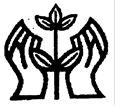 педагога-психологаСемёновой Юлии ВладимировныМесто закрепления (по договору о безвозмездном оказании услуг)Государственное бюджетное общеобразовательное учреждение Самарской области средняя общеобразовательная школа с. Герасимовка муниципального района Алексеевский Самарской области(Самарская область, Алексеевский район, с.Герасимовка, ул. Школьная, 16)График работы в дистанционном режиме:                                                      Четверг:                                 09.30 – 14.30    Консультации:                                                       Четверг:                                 12.30 – 14.00    График  онлайн – консультаций с учащимися 9, 11-х классов  в дистанционном режиме:                                                          Четверг:                      13.00 – 14.00    Ресурс:Discord – Семёнова Юлия Владимировна #6279, Viber, Whats App 89277931560Контакт связи:Viber, Whats App 89277931560 (по договоренности со специалистом)Телефон горячей линии  8 (84667) 2-50-32 (понедельник - четверг с 9.00 до 16.00; пятница с 9.00 до 15.00)Контакт заместителя директора по УМР:Каюкова Наталья Юрьевна,Тел.: 8(84667) 2-50-32e-mail: nataliakayukowa@yandex.ruИнформация размещается по поручению директора ГБУ ЦППМСП м.р. Борский О.С. Герасименко. 